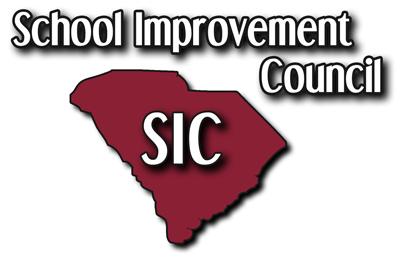 J.P.Thomas Elementary School                                                                      October 9, 2018ANNUAL SIC MEETING 5:00PMAgendaCall to Order						 Mrs. Cheryl Chandler, SIC ChairWelcome & IntroductionsSIC Minutes Review – (May & July 2018)             Mrs. Latimore, PrincipalPrincipal Updates                                        Mrs. Latimore, PrincipalTitle One Planning Meeting                             Mrs. Henryhand-KingOpen Discussion:Other:2018-2019 Projects- JPT Name on School Building Topics for Next Meeting: planning for next school year 2018Upcoming Events: October 10, 2018- Walk to School Day @8AM October 12, 2018-Student makeup day/ Half dayOctober 16, 2018- Healthy & Happy Kids, sponsored by the Junior League of America (Alcorn)October 31, 2018-Report Cards IssuedNovember 1, 2018- Report Card Pick up/ Parent Conference Night/Half day for studentsAdjournment     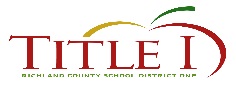 John P Thomas Elementary School School Improvement Council Meeting DatesOctober 09, 2018November 13, 2018December 11, 2018January 9, 2019February 13, 2019March 13, 2019April 10, 2019May 8, 2019June 12, 2019 TBD (Time)July 10, 2019 TBD (Time)*All meetings are scheduled to start at 5:00PM except June and July 2019 meetings  Child care is provided